Publicado en Ciudad de México el 07/03/2024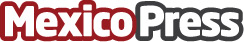 Las versiones clásicas y más populares de Magnum® se reinventanUnilever apuesta por la nueva indulgencia del sabor con la paleta Magnum Cookie REMIX, una opción súper crujiente para la próxima primaveraDatos de contacto:Moisés HernándezTouchPoint Marketing5544884729Nota de prensa publicada en: https://www.mexicopress.com.mx/las-versiones-clasicas-y-mas-populares-de_1 Categorías: Nacional Gastronomía Industria Alimentaria Consumo http://www.mexicopress.com.mx